Publicado en Zaragoza el 23/12/2019 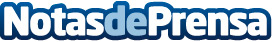 Todos los beneficios de contar con una motoazada por motoazada.euUna motoazada puede terminar convirtiéndose en el mejor aliado a la hora de trabajar el campo, aquí vienen los motivos por los que hay que contar siempre con una motoazada para las tareas del campoDatos de contacto:Manolo631290456Nota de prensa publicada en: https://www.notasdeprensa.es/todos-los-beneficios-de-contar-con-una Categorias: Jardín/Terraza http://www.notasdeprensa.es